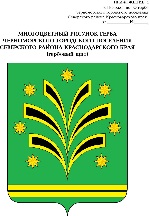 СОВЕТЧЕРНОМОРСКОГО ГОРОДСКОГО ПОСЕЛЕНИЯСЕВЕРСКОГО РАЙОНАРЕШЕНИЕ26.10.2017		                                                                                                №-266пгт ЧерноморскийОб утверждении Порядка оформления и содержания плановых (рейдовых) заданий на проведение плановых (рейдовых) осмотров, обследований и оформления результатов таких плановых (рейдовых) осмотров, обследований земельных участков в Черноморском городском поселении Северского районаВ соответствии со статьей 13.2 Федерального закона от 26 декабря 2008 года №294-ФЗ «О защите прав юридических лиц и индивидуальных предпринимателей при осуществлении государственного контроля (надзора) и муниципального контроля», Федеральным законом Российской Федерации от            6 октября 2003 года № 131-ФЗ «Об общих принципах организации местного самоуправления в Российской Федерации», Земельным кодексом Российской Федерации от 25 октября 2001 года №136-ФЗ, Законом Краснодарского края от 4 марта 2015 года № 3126-КЗ «О порядке осуществления органами местного самоуправления муниципального земельного контроля на территории Краснодарского края», уставом Черноморского городского поселения Северского района, Совет Черноморского городского поселения Северского района р е ш и л:1. Утвердить Порядок оформления и содержания плановых (рейдовых) заданий на проведение плановых (рейдовых) осмотров, обследований и оформления результатов таких плановых (рейдовых) осмотров, обследований земельных участков в Черноморском городском поселении Северского района (приложение №1).2. Утвердить форму акта планового (рейдового) осмотра, обследования (приложение №2).3. Утвердить форму распоряжения об утверждении планового (рейдового) задания на проведение планового (рейдового) осмотра, обследования (приложение №3).4. Утвердить форму книги учёта заданий (приложение №4).5. Настоящее решение подлежит официальному обнародованию и размещению на официальном сайте администрации Черноморского городского поселения Северского района в информационно-телекоммуникационной сети «Интернет».6. Решение вступает в силу после его официального обнародования.Глава Черноморского городского поселения Северского района                                                                                  С.А.ТаровикПредседатель Совета Черноморского городского поселения Северского района                                                                    А.В.ЛисачевПорядокоформления и содержание плановых (рейдовых) заданий на проведение плановых (рейдовых) осмотров, обследований и оформления результатов таких плановых (рейдовых) осмотров, обследований в Черноморском городском поселении Северского района1. Настоящий Порядок оформления и содержание плановых (рейдовых) заданий на проведение плановых (рейдовых) осмотров, обследований и оформления результатов таких плановых (рейдовых) осмотров, обследований в Черноморском городском поселении Северского района (далее - Порядок) устанавливает:-порядок оформления плановых (рейдовых) заданий на проведение плановых (рейдовых) осмотров, обследований;-содержание плановых (рейдовых) заданий на проведение плановых (рейдовых) осмотров, обследований;-порядок оформления результатов плановых (рейдовых) осмотров, обследований.2. Плановые (рейдовые) осмотры, обследования, предусмотренные настоящим Порядком, проводятся в отношении земель, расположенных в границах Черноморского городского поселения Северского района, в целях сохранения особо ценных земель, земель сельскохозяйственного назначения, земель особо охраняемых природных территорий, а также иных объектов земельных отношений, в целях предупреждения и пресечения фактов самовольного строительства и самовольного занятия земельных участков на территории Черноморского городского поселения Северского района, а также для осуществления систематического наблюдения за исполнением требований земельного законодательства при ведении органами государственной власти, органами местного самоуправления, юридическими лицами, индивидуальными предпринимателями, гражданами деятельности в сфере использования земель, проведение анализа и прогнозирования исполнения требований земельного законодательства.Предметом плановых (рейдовых) осмотров является выявление признаков нарушения законодательства Российской Федерации.3. Плановые (рейдовые) осмотры, обследования проводятся должностными лицами, уполномоченными на осуществление муниципального земельного контроля.4. Проведение плановых (рейдовых) осмотров обследований осуществляется в соответствии с заданием по утвержденным маршрутам.5. Задания на проведение плановых (рейдовых) осмотров, обследований и акты плановых (рейдовых) осмотров, обследований подлежат регистрации в книге учета заданий.II. Оформление плановых (рейдовых) заданий на проведение плановых (рейдовых) осмотров, обследований6. Плановые (рейдовые) задания утверждаются распоряжением администрации Черноморского городского поселения Северского района.7. Плановое (рейдовое) задание должно содержать следующую информацию:1) дату и номер распоряжения об утверждении задания;2) номер регистрации в книге учета заданий;3) должность, фамилию, имя, отчество (при наличии) должностного лица, получающего плановое (рейдовое) задание;4) правовые основания проведения планового (рейдового) осмотра, обследования;5) место проведения планового (рейдового) осмотра, обследования;6) дату начала и окончания исполнения планового (рейдового) осмотра, обследования;7) должность, подпись, фамилию и инициалы лица, выдавшего плановое (рейдовое) задание.III. Порядок оформления результатов плановых (рейдовых) осмотров, обследований8. По результатам плановых (рейдовых) осмотров, обследований должностными лицами, проводящими плановые (рейдовые) осмотры, обследования, составляется акт планового (рейдового) осмотра, обследования (далее - Акт) в двух экземплярах на бумажном носителе.9. В Акте указываются:1) дата, время и место составления Акта (в случае, если Акт составлялся непосредственно на месте проведения осмотра, обследования, то указывается местоположение объекта; в случае, если Акт составлялся после осуществления осмотра, обследования, то указывается адрес места составления Акта);2) наименование уполномоченного органа, осуществляющего плановый (рейдовый) осмотр, обследование;3) фамилия, имя, отчество (при наличии) и должность лица, проводившего плановый (рейдовый) осмотр, обследование;4) краткая характеристика объекта планового (рейдового) осмотра, обследования и его местоположение;5) дата, время, продолжительность и место проведения (маршрут, территория, район) осмотра, обследования;6) сведения о результатах планового (рейдового) осмотра, обследования, в том числе о выявленных признаках нарушения требований земельного законодательства Российской Федерации;7) дополнительная информация, полученная в ходе планового (рейдового) осмотра (материалы фотосъемки, видеосъемки и другое, с обязательным указанием марки и ключевых параметров фотоаппарата и других технических средств);8) сведения о приложениях к Акту (фототаблицы, видеоматериалы, результаты исследований и другие материалы, полученные при проведении планового (рейдового) осмотра, обследования);10. В случае выявления при осуществлении планового (рейдового) осмотра, обследования признаков нарушения требований земельного законодательства Российской Федерации, надзор за соблюдением которых не входит в компетенцию администрации Черноморского городского поселения Северского района, информация о выявленных нарушениях в срок не позднее 5 рабочих дней с даты проведения осмотра, обследования направляется в орган государственного земельного надзора в соответствии с установленной компетенцией, с приложением всех имеющихся документов.Начальник отдела по жилищной политике, земельным отношениям, архитектуре и градостроительству 								Г.А.РубаненкоФОРМА АКТААдминистрация Черноморского городского поселения Северского районаАКТ планового (рейдового) осмотра, обследования________________________________________________________________________________________________Сведения о приложениях к акту_____________________________________ (фототаблицы, видеоматериалы, результаты исследований и другие материалы, полученные при проведении планового (рейдового) осмотра, обследования)Начальник отдела по жилищной политике, земельным отношениям, архитектуре и градостроительству 								Г.А.РубаненкоФОРМА РАСПОРЯЖЕНИЯАДМИНИСТРАЦИЯ ЧЕРНОМОРСКОГО ГОРОДСКОГО ПОСЕЛЕНИЯСЕВЕРСКОГО РАЙОНАРАСПОРЯЖЕНИЕот  ____________					                                             № ________пгг.ЧерноморскийОб утверждении планового (рейдового) задания на проведение планового (рейдового) осмотра, обследованияВ соответствии с решением Совета Черноморского городского поселения Северского района от _________ №_____ «Об утверждении Порядка оформления и содержания плановых (рейдовых) заданий на проведение плановых (рейдовых) осмотров, обследований и оформления результатов таких плановых (рейдовых) осмотров, обследований в Черноморском городском поселении Северского района», уставом Черноморского городского поселения Северского района: 1. Утвердить плановое (рейдовое) задание на проведение планового (рейдового) осмотра, обследования.1.1. Номер регистрации в книге учёта заданий ___________________.1.2. Провести плановый (рейдовый) осмотр в отношении ___________________________________________________________________________________________(место проведения планового (рейдового) осмотра, обследования; маршрут,                                               территория, район)1.3. Назначить лицом (ми), уполномоченным(ми) на проведение планового (рейдового) осмотра, обследования______________________________________(фамилия, имя, отчество (последнее - при наличии), должность должностного лица (должностных лиц), уполномоченного(ых) на проведение проверки)3. Дата начала и окончания исполнения планового (рейдового) осмотра, обследования: к проведению планового (рейдового) осмотра, обследования приступить с «__»________________ 20____ годаПлановый (рейдовый) осмотр, обследование окончить не позднее «__»________________ 20__________ года2. Контроль за выполнением настоящего распоряжения оставляю за собой.3. Распоряжение вступает в силу со дня подписания.Начальник отдела по жилищной политике, земельным отношениям, архитектуре и градостроительству 								Г.А.РубаненкоФорма книги учёта заданийна проведение плановых (рейдовых) осмотров, обследованийНачальник отдела по жилищной политике, земельным отношениям, архитектуре и градостроительству 								Г.А.РубаненкоПРИЛОЖЕНИЕ № 1к решению СоветаЧерноморского городского поселения Северского районаот 26.10.2017 №-266ПРИЛОЖЕНИЕ № 2к решению СоветаЧерноморского городского поселения Северского районаот 26.10.2017 №-266«»20 г.(дата составления акта)(дата составления акта)(дата составления акта)(дата составления акта)(дата составления акта)(дата составления акта)(дата составления акта)(место составления акта)(время составления акта)(время составления акта)(время составления акта)(время составления акта)(время составления акта)(время составления акта)(время составления акта)№«»20 г. по адресу:(место проведения планового (рейдового) осмотра, обследования)На основании(реквизиты распоряжения о проведении планового (рейдового) осмотра, обследования)(реквизиты распоряжения о проведении планового (рейдового) осмотра, обследования)(реквизиты распоряжения о проведении планового (рейдового) осмотра, обследования)был проведен плановый (рейдовый) осмотр, обследование в отношении:был проведен плановый (рейдовый) осмотр, обследование в отношении:(краткая характеристика объекта планового (рейдового) осмотра, маршрут, территория, район)                                               (краткая характеристика объекта планового (рейдового) осмотра, маршрут, территория, район)                                               (краткая характеристика объекта планового (рейдового) осмотра, маршрут, территория, район)                                               Продолжительность планового (рейдового) осмотра, обследования__________________________________________________________________________Продолжительность планового (рейдового) осмотра, обследования__________________________________________________________________________(дней/часов)(дней/часов)Сведения о результатах планового (рейдового) осмотра, обследования:____________________________________________________________________________________________________________________________________________________Сведения о результатах планового (рейдового) осмотра, обследования:____________________________________________________________________________________________________________________________________________________Лицо, проводившее плановый (рейдовый) осмотр, обследование________________________________________________________________________________________________________________________________________(фамилия, имя, отчество (в случае, если имеется), должность должностного лица (должностных лиц), проводившего(их) плановый (рейдовый) осмотр, обследование)(фамилия, имя, отчество (в случае, если имеется), должность должностного лица (должностных лиц), проводившего(их) плановый (рейдовый) осмотр, обследование)(фамилия, имя, отчество (в случае, если имеется), должность должностного лица (должностных лиц), проводившего(их) плановый (рейдовый) осмотр, обследование)Дополнительная информация, полученная в ходе планового (рейдового) осмотра, обследования:(материалы фотосъёмки, видеосъемки и другое, с обязательным указанием марки и ключевых параметров фотоаппарата и других технических средств)(материалы фотосъёмки, видеосъемки и другое, с обязательным указанием марки и ключевых параметров фотоаппарата и других технических средств)Прилагаемые документы: _________________________________________________________________________________________________________________Подписи лиц, проводивших плановый (рейдовый) осмотр, обследование:ПРИЛОЖЕНИЕ № 3к решению СоветаЧерноморского городского поселения Северского районаот 26.10.2017 №-266ПРИЛОЖЕНИЕ № 4к решению СоветаЧерноморского городского поселения Северского районаот 26.10.2017 №-2661Дата начала и окончания планового (рейдового) осмотра, обследования2Дата и номер распоряжения о проведении планового (рейдового) осмотра, обследования3Место проведения планового (рейдового) осмотра, обследования4Дата и номер акта, составленного по результатам планового (рейдового) осмотра, обследования5Выявленные нарушения (при наличии)6Сведения о результатах планового (рейдового) осмотра, обследования7Фамилия, имя, отчество (в случае, если имеется), должность должностного лица (должностных лиц), проводящего(их) проверку8Подпись должностного лица (лиц), проводившего проверку